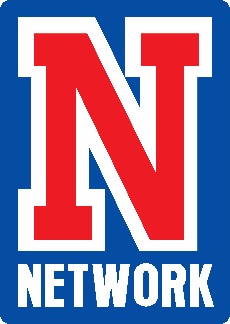 AoBanco Bradesco S.A.A(o) ____________________________________(Instituição) declara para os devidos fins que o (a) Sr(a). ________________________________________(nome completo do(a) Aluno(a), (nacionalidade), (estado civil), portador(a) da carteira de identidade nº ___________________, expedida pelo ____, inscrito(a) no CPF/MF sob o nº ____________, residente na __________________________________ (endereço completo), foi aprovado(a) no processo seletivo referente ao curso _______________________________ que será ministrado por esta Instituição, no período de _____ a ______. O prazo para matrícula encerra-se em ____/___/______.Esta Instituição declara, ainda, que o valor do semestre letivo do curso acima mencionado, à vista, já descontados os valores que tenham sidos pagos por esse semestre e outros eventuais descontos que tenham sido negociados com o(a) Aluno(a) é de R$ _____________________ (inserir o valor em extenso).Dessa forma, caso o(a) Aluno(a) venha a ter o Financiamento “Crédito Bradesco Universitário” aprovado por esse Banco, o valor acima declarado deverá ser depositado na Agência nº ______________________ e Conta-Corrente nº ______________________, mantida no Banco Bradesco S.A., de titularidade desta Instituição de Ensino, referente ao pagamento do semestre letivo do curso mencionado no 1º parágrafo.